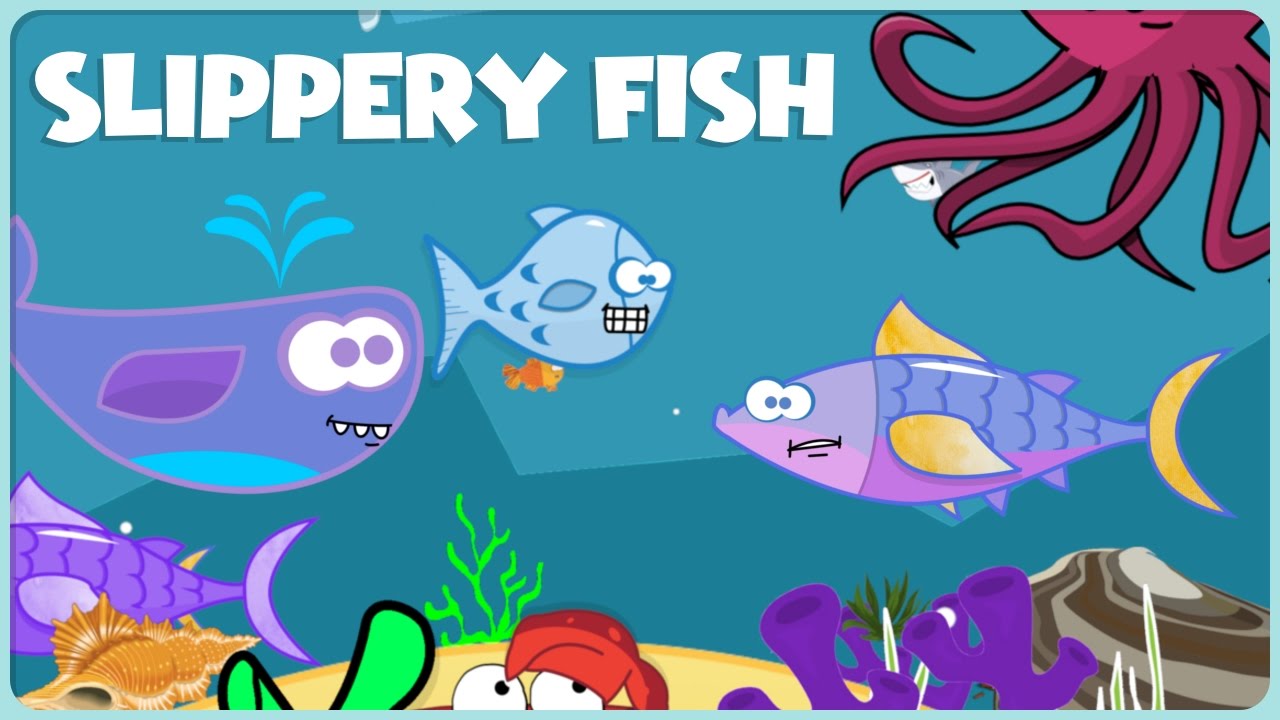 SLIPPERY FISH SEQUENCE--------------------------------------------------------------------------------------12345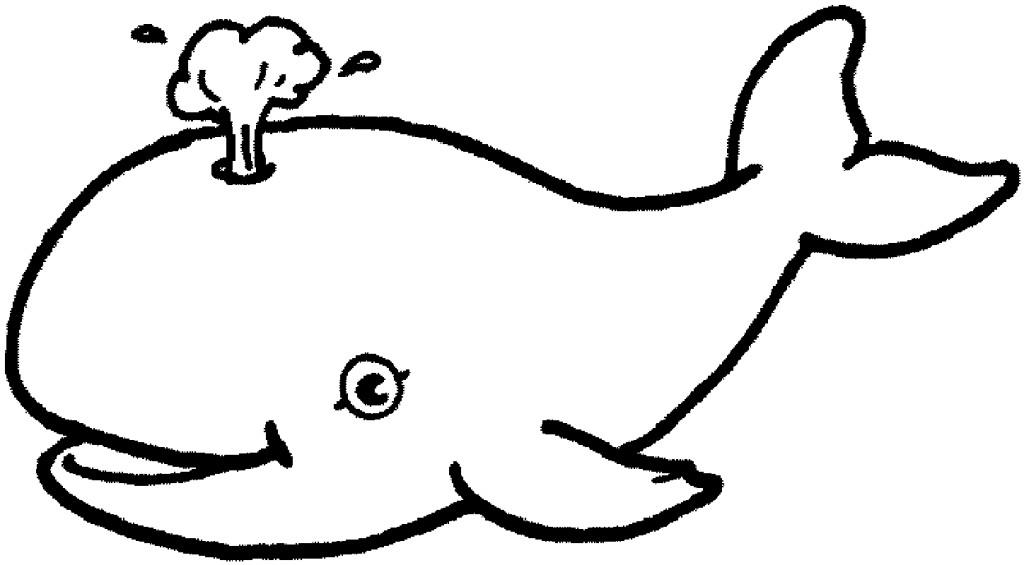 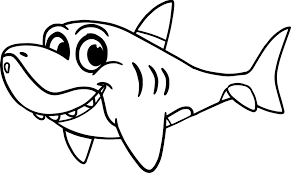 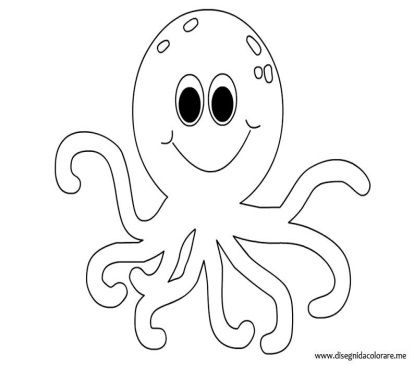 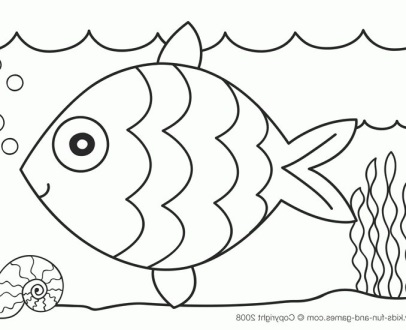 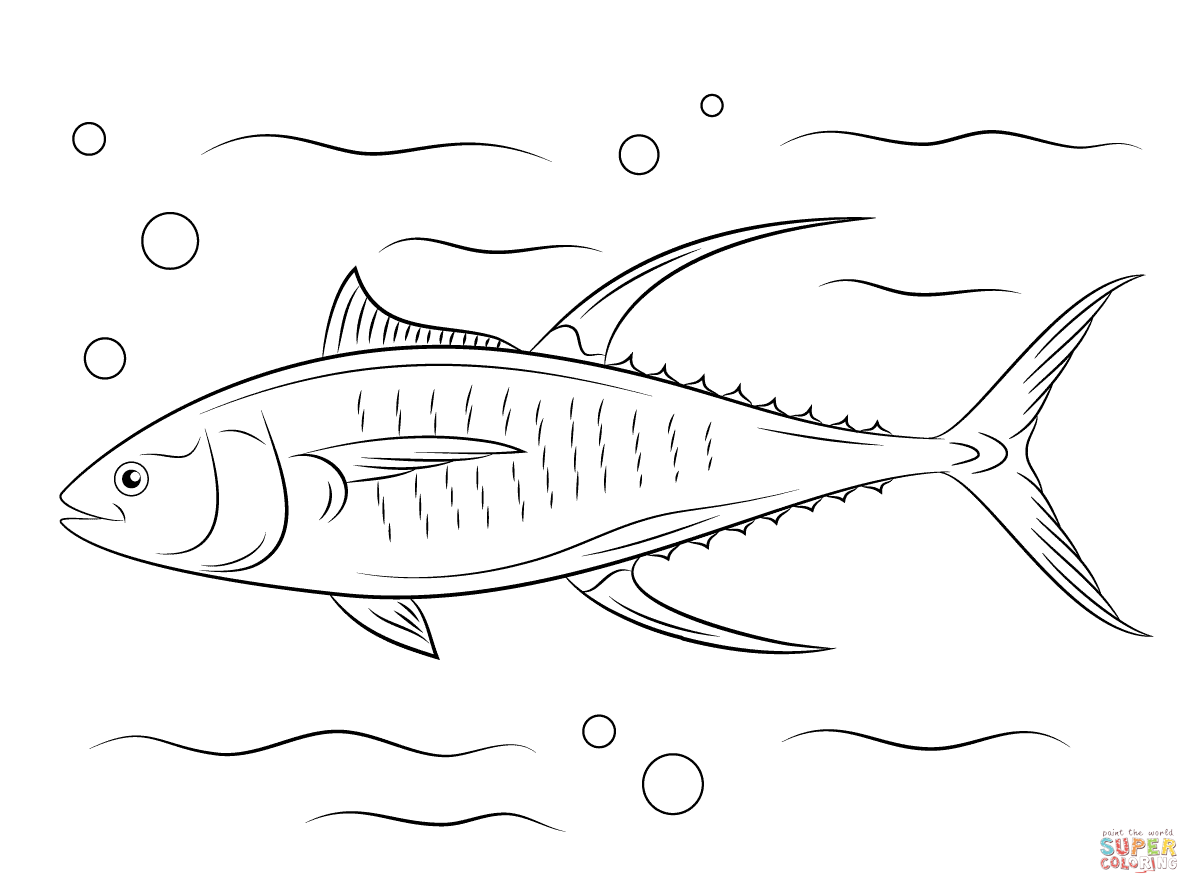 